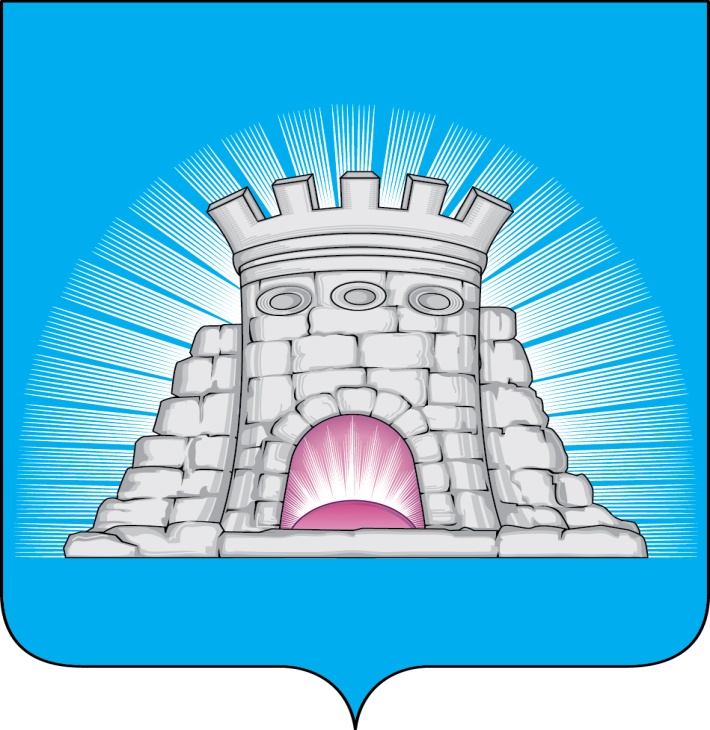 П О С Т А Н О В Л Е Н И Е11.02.2019              № 169/2г.Зарайск                         Об утверждении Порядка осуществления бюджетных                         полномочий главными администраторами доходов                                              бюджета городского округа Зарайск Московской                         области, являющихся органами местного самоуправления                         и (или) находящимися в их ведении казенными                          учреждениямиВ соответствии со статьей 160.1 Бюджетного кодекса Российской Федерации                                        П О С Т А Н О В Л Я Ю:1.Утвердить прилагаемый Порядок осуществления бюджетных полномочий главными администраторами доходов бюджета городского округа Зарайск Московской области, являющихся органами местного самоуправления и (или) находящимися в их ведении казенными учреждениями.2. Настоящее постановление вступает в силу со дня его официального опубликования.     3. Опубликовать настоящее постановление в установленном  порядке  и разместить на официальном сайте администрации городского округа Зарайск.     4. Контроль за исполнением настоящего постановления возложить на заместителя главы администрации городского округа Зарайск по экономике и финансам.Глава городского округа  В.А. ПетрущенкоВерно:Начальник общего отдела  Л.Б. Ивлева11.02.2019Послано: в дело, Кочергаевой Л.А., ОБУиО, ФУ, КУИ, КСП, прокуратуре.Мартынова Л.Н.8(49666) 2-48-36                                                                                                                                     0 0 1 5 5 4                                                                                                                                Утверждён                                                                                                    постановлением главы                                                                                                    городского округа Зарайск                                                                                                   Московской области                                                                                от 11.02.2019 № 169/2 Порядокосуществления бюджетных полномочий главными администраторами доходов бюджета городского округа Зарайск Московской области, являющихся органами местного самоуправления и (или) находящимися в их ведении казенными учреждениями 1. Настоящий Порядок распространяется на отношения, возникающие при администрировании главными администраторами доходов бюджета городского округа Зарайск Московской области, являющихся органами местного самоуправления и (или) находящимися в их ведении казенными учреждениями (далее – главные администраторы доходов бюджета).2.Главные администраторы доходов бюджета:а) формируют и утверждают перечень подведомственных им администраторов доходов бюджета, определяет порядок осуществления ими бюджетных полномочий;б) формируют и представляют в Финансовое управление администрации городского округа Зарайск Московской области в сроки, установленные администрацией городского округа Зарайск Московской области, следующие документы:информацию о начисленных в отчетном финансовом году, ожидаемых в текущем финансовом году и прогнозируемых в очередном финансовом году и плановом периоде суммах администрируемых доходов бюджета;расчет и методику расчета прогноза поступлений администрируемых доходов бюджета в очередном финансовом году и плановом периоде;иные сведения, необходимые для составления среднесрочного финансового плана и (или) проекта бюджета;в) представляют сведения, необходимые для составления и ведения кассового плана;г) формируют и представляют бюджетную отчетность главного администратора доходов бюджета по формам, установленным законодательством Российской Федерации, и в сроки, определенные Финансовым управлением администрации городского округа Зарайск Московской области;д) исполняют полномочия администраторов доходов бюджета в случае, установленном пунктом 3 настоящего Порядка;е) ведут реестр источников администрируемых доходов бюджета на основании перечня источников доходов бюджетов бюджетной системы Российской Федерации;ж) утверждают методику прогнозирования администрируемых доходов бюджета в соответствии с общими требованиями к такой методике, установленными Правительством Российской Федерации;з) определяют порядок принятия решений о признании безнадежной к взысканию задолженности по платежам в бюджет по администрируемым доходам бюджета в соответствии с общими требованиями, установленными Правительством Российской Федерации.3. Главные администраторы доходов бюджета, не имеющие в своем ведении администраторов доходов бюджета, исполняют бюджетные полномочия администратора доходов бюджета, установленные Бюджетным кодексом Российской Федерации, в определенном ими порядке..4. Главные администраторы доходов бюджета не позднее 25 декабря текущего года принимают и доводят до администраторов доходов бюджета правовые акты о наделении их полномочиями администраторов доходов бюджета в очередном финансовом году и порядке осуществления ими указанных полномочий, которые должны содержать:а) перечень администрируемых доходов бюджета с обязательным указанием нормативных правовых актов, являющихся основанием для администрирования конкретных видов платежей;б) положения о наделении администраторов доходов бюджета в отношении администрируемых ими доходов бюджета следующими бюджетными полномочиями:начисление, учет и контроль за правильностью исчисления, полнотой и своевременностью осуществления платежей в бюджет, пеней и штрафов по ним;взыскание задолженности по платежам в бюджет, пеней и штрафов;принятие решений о возврате излишне уплаченных (взысканных) платежей в бюджет, пеней и штрафов, а также процентов за несвоевременное осуществление такого возврата и процентов, начисленных на излишне взысканные суммы, и представление в Управление Федерального казначейства по Московской области соответствующих документов для осуществления возврата в установленном порядке;принятие решения о зачете (уточнении) платежей в бюджет и представление соответствующего уведомления в Управление Федерального казначейства по Московской области;формирование и представление главному администратору доходов бюджета сведений и бюджетной отчетности, необходимых для осуществления полномочий главного администратора доходов бюджета, в порядке и сроки, установленные главным администратором доходов бюджета;предоставление информации, необходимой для уплаты денежных средств физическими и юридическими лицами за государственные и муниципальные услуги, а также иных платежей, являющихся источниками формирования доходов бюджета городского округа Зарайск Московской области, в Государственную информационную систему о государственных и муниципальных платежах в соответствии с порядком, установленным Федеральным законом от 27.07.2010 N 210-ФЗ "Об организации предоставления государственных и муниципальных услуг";принятие решений о признании безнадежной к взысканию задолженности по платежам в бюджет по администрируемым доходам бюджета;в) определение порядка заполнения (составления) и отражения в бюджетном учете первичных документов по администрируемым доходам бюджета или указание нормативных правовых актов Российской Федерации, регулирующих данные вопросы;г) определение порядка и сроков сверки данных бюджетного учета администрируемых доходов бюджета в соответствии с нормативными правовыми актами Российской Федерации;д) определение порядка действий администраторов доходов бюджета при уточнении невыясненных поступлений;е) определение порядка действий администраторов доходов бюджета при принудительном взыскании ими с плательщика платежей в бюджет, пеней и штрафов по ним через судебные органы или через судебных приставов в случаях, предусмотренных законодательством Российской Федерации (в том числе определение перечня необходимой для заполнения платежного документа информации, которую необходимо довести до суда и (или) судебного пристава-исполнителя);ж) иные положения, необходимые для реализации полномочий администратора доходов бюджета, предусмотренных бюджетным законодательством Российской Федерации.5. Главные администраторы доходов бюджета не позднее 25 декабря текущего года представляют в Управление Федерального казначейства по Московской области и Финансовое управление администрации городского округа Зарайск Московской области копии правовых актов о закреплении перечней администрируемых доходов бюджета городского округа Зарайск Московской области, полномочия по администрированию которых они осуществляют в очередном финансовом году.В случае изменения перечня администрируемых доходов бюджета в течение финансового года главный администратор доходов бюджета представляет в Управление Федерального казначейства по Московской области и Финансовое управление администрации городского округа Зарайск  Московской области копию правового акта главного администратора доходов бюджета Московской области о внесении изменений в полномочия администратора доходов бюджета не позднее 1 рабочего дня, следующего за днем вступления в силу соответствующего правового акта.6. Главные администраторы доходов бюджета в трехдневный срок со дня изменения их полномочий по составу и (или) функциям в части взимания доходов обязаны доводить указанную информацию до Финансового управления администрации городского округа Зарайск Московской области.7.Главные администраторы доходов бюджета городского округа Зарайск обеспечивают заключение с Управлением федерального казначейства по Московской области соглашение об обмене электронными документами.